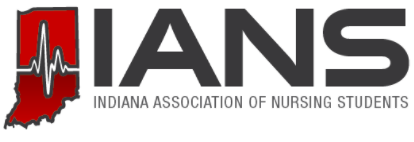 BOARD OF DIRECTORS APPLICATION 2019-2020NAME: 	UNIVERSITY: IANS POSITION/ POSITIONS OF INTEREST: YEAR IN SCHOOL:EMAIL: CELL PHONE #: NSNA MEMBERSHIP # (must be an NSNA member to run for office):Prompt describing why you feel you should be selected as an IANS Board Member for the 2019-2020 term:Be prepared to give a short speech (3 minutes or less)  to at the delegate meeting on January 26, 2019Email to: Sierra Smith southdirectorians@gmail.comor Dani Koenig northdirectorians@gmail.com